温州市教育教学研究院关于公布第三届温州市教育科研导师志愿团成员名单的通知各县（市、区）教育局教研部门，市局直属各学校：为贯彻落实“教育共富”行动要求，推进我市教育优质均衡发展，推动优秀科研资源整合辐射，根据《温州市中小学“教研共富”三年行动计划（2022-2024年）》文件精神，经自愿申报和市教研院审核，选聘王若聪等100位老师为第三届温州市教育科研导师志愿团成员，聘任期二年（2022-2024年）。现将名单予以公布（见附件）。请各教育科研导师志愿团成员积极参与市教研院组织的各项教科研指导与研讨活动，为我市培育教育科研骨干、满足基层学校深化课程改革的科研引领需求作出贡献。附件：第三届温州市教育科研导师志愿团成员名单温州市教育教学研究院2022年6月23日抄送： 市教育局。温州市教育教学研究院办公室    　　   2022年6月23印发附件第三届温州市教育科研导师志愿团成员名单温教研科〔2022〕72号序号区域姓名工作单位1市直陈素平温州市教育教学研究院2市直林日正温州市教育教学研究院3市直凌华君温州市教育教学研究院4市直孙颖亮温州市教育教学研究院5市直潘迪妮温州市教育教学研究院6市直金琼洁温州市教育教学研究院7市直李立人温州中学8市直王若聪温州中学9市直卢成树温州第二高级中学10市直关晔温州第二高级中学11市直蔡呈腾温州市第二外国语学校12市直严迎春温州市第二外国语学校13市直毛传挺温州市第八高级中学14市直黄茜蕾温州市第八高级中学15市直陈绍伟温州市第十四高级中学16市直谢尚志温州市第二十二中学17市直徐登近龙湾中学18市直谢炳杰龙湾区永强中学　19市直白云生温州外国语学校20市直彭小平温州市第五十一中学21市直邹黎明温州市艺术学校22市直周伟温州人文高级中学23市直黄锦秀温州市特殊教育学校24市直林育萍温州市职业中等专业学校25市直周文豪温州市第二职业中等专业学校26市直周欣霖温州市财税会计学校27鹿城尹志梅鹿城区教育研究院28鹿城张全苍鹿城区教育研究院29鹿城林晓敏温州市城南小学30鹿城徐洁茹温州市第二十三中学31鹿城张捷温州市百里路小学32鹿城施钊温州市建设小学33鹿城邓权忠温州市第十二中学34鹿城施海帆温州市建设小学35鹿城姚约维温州市鞋都第一小学36鹿城周利明温州市实验中学37鹿城胡晓丽温州市仰义第二小学38鹿城卓艺颖温州市实验中学教育集团39鹿城何萍温州市第十九中学40龙湾蔡海平龙湾区教师发展中心41龙湾郑和龙湾区教师发展中心42龙湾李荣强龙湾区教师发展中心43龙湾张海容龙湾区实验小学44龙湾吴晓敏龙湾区状元第三小学45龙湾陈晓飞龙湾区海滨第三小学46龙湾苏娜温州市中通国际学校47瓯海张林勇瓯海区教育研究院48瓯海韩紫微瓯海区教育研究院49瓯海杨荣波瓯海区教育研究院50瓯海黄赵勇瓯海区外国语学校51瓯海章秀平瓯海区实验小学集团学校52瓯海谢杰妹温州高铁新城实验学校53瓯海杨丹婵瓯海区山水名都幼儿园54洞头吴蓉辉洞头教师发展中心55洞头郑海山洞头区教师发展中心56洞头张骏洞头区霓屿义务教育学校57乐清李乐安乐清市教育研究培训院58乐清牟原喜乐清市教育研究培训院59乐清金  鑫乐清市教育研究培训院60乐清吴晓阳乐清市柳市镇第十五小学61乐清王挺燕乐清市中心幼儿园62乐清黄伟东乐清市雁荡镇第五小学63乐清鲁昌慧乐清市特殊教育学校64瑞安张克龙瑞安市教育发展研究院65瑞安陈学辉瑞安市教育发展研究院66瑞安郑小勇瑞安市塘下职业中等专业学校67瑞安陈海华瑞安市实验小学68瑞安翁小东瑞安市飞云中学69瑞安倪小津瑞安市玉海中心幼儿园70瑞安郑芳瑞安市塘下镇场桥第二小学71瑞安黄静瑞安市锦湖实验小学72瑞安董环环瑞安中学73瑞安曾海辉瑞安市阁巷中学74永嘉王挽澜永嘉县教师发展中心75永嘉徐大彬永嘉县上塘城北小学76永嘉谢丽莉永嘉县第二职业学校77永嘉郑伟永嘉县沙头镇中心小学78永嘉吴成业永嘉县瓯北第一小学79永嘉黄文嫣华东师范大学附属温州慧中公学小学80文成程一冰文成县教育研究培训院81文成毛彩梅文成县职业高级中学82平阳雷鸣平阳县教育局教师发展中心83平阳游小央平阳县教师发展中心84平阳吴俐俐平阳县教师发展中心85平阳吴君平阳中学86平阳林小宝平阳县水头镇第四中学87平阳林利群平阳县万全镇宋桥小学88平阳陈治聪平阳县昆阳镇第三中学89泰顺李永校泰顺县教师发展中心90泰顺徐麟泰顺县罗阳镇下洪中心学校91泰顺徐丽丽泰顺县司前畲族镇第二幼儿园92苍南陈传宝苍南县教师发展中心93苍南王爱辉苍南县外国语学校94苍南潘友兵苍南县灵溪一中教育集团渎浦校区95龙港韩安央龙港市教师发展中心96龙港陈菲菲龙港市第十三小学97龙港吴传奉龙港市第七小学98龙港郑祥仲龙港市职业中等专业学校99经开涂利杰经开区沙城镇第一小学100经开陈洁经开区沙城第一幼儿园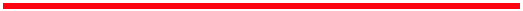 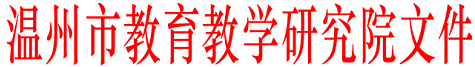 